Kultur | Lokales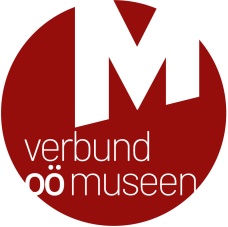 Bezirke Freistadt | Urfahr-UmgebungLeonding, April 2022MUSEEN MIT FREUDE ENTDECKEN!
Aktionswoche Internationaler Museumstag in OÖ vom 7.–15. Mai 2022
Programmangebote in den Bezirken Freistadt und Urfahr-UmgebungDer Internationale Museumstag am 15. Mai 2022 bietet den Anlass für eine große Museumswoche in Oberösterreich: Vom 7. bis 15. Mai laden 73 Museen aus allen Regionen zum Besuch und zu besonderen Aktivitäten ein. Unter dem Motto Museen mit Freude entdecken! können sich Besucherinnen und Besucher in Oberösterreichs Museen bei insgesamt rund 160 Programmpunkten auf eine spannende Spurensuche in die Vergangenheit  begeben, neue Blicke auf vermeintlich Bekanntes richten oder kleine Abenteuer erleben. Viele Häuser bieten zudem an einzelnen Tagen ermäßigten oder freien Eintritt. Aktuelle Details zum vielfältigen Angebot stehen auf der Website des Verbundes Oberösterreichischer Museen unter www.ooemuseen.at bereit.

Entdeckungsreise durch Oberösterreichs Museen
Das diesjährige Motto Museen mit Freude entdecken! lädt zu einer Reise durch Oberösterreichs Museumslandschaft ein, in der es immer wieder Neues zu entdecken gibt – in diesem Sinne haben die teilnehmenden Museen spannende Angebote vorbereitet: Bei Tagen der offenen Tür, bei Eröffnungen und Kunst- oder Kuratorengesprächen erfährt man viel Wissenswertes rund um die aktuellen Ausstellungen und darf sich auf persönliche Begegnungen freuen. Blicke hinter die Kulissen, in Museumsdepots oder Restaurierungswerkstätten eröffnen Besucherinnen und Besuchern Einblicke in die „nicht-sichtbare“ Museumsarbeit. Und bei Workshops sind Geschicklichkeit und Inspiration gefragt. Eine große Angebotsvielfalt erwartet die Gäste auch im Bereich der Kulturvermittlung. Hier gilt es zu entscheiden: Möchte man sich auf einen gemeinsamen Rundgang mit engagierten Vermittlerinnen und Vermittlern begeben oder will man das Museum mit Hilfe von Rätselrallyes, Audioguides oder QR-Codes lieber auf eigene Faust erkunden? Spannende Erlebnisse sind hier jedenfalls garantiert!Angebotsvielfalt im Mühlviertel
Ein buntes Angebot erwartet Besucherinnen und Besucher in den Bezirken Freistadt und Urfahr-Umgebung:

Programmpunkte im Bezirk FreistadtZu zwei besonderen Buchpräsentationen wird in das Museum Pregarten geladen: Am Samstag, 7. Mai um 15:00 Uhr präsentiert Konsulent Hans Ruspeckhofer sein neues Buch „Ich und andere“, welches viele Geschichten und Erlebnisse des Autors enthält, der als Kerbschnitzer, Theaterspieler, Sänger, Landwirt und Jäger weithin bekannt ist. Und am Sonntag, 15. Mai um 15:00 Uhr stellt der Heimatforscher und stellvertretende Obmann des Museumsvereines Pregarten Erwin Zeinhofer in einer Broschüre umfassende Rechercheergebnisse zum Schicksal der Apothekerin Dora Epstein vor, der einzigen Jüdin von Pregarten. Dora Epstein kam 1936 nach Pregarten und wurde von hier ohne Vorankündigung weggebracht und später im KZ Kulmhof (Polen) ermordet.Unter dem Motto „Herzklopfen“ wird am 8. Mai zum Muttertagswerkeln in der offenen BURG.WERKSTATT in der Burg Reichenstein eingeladen: Mit Hammer und Punzen werden Verzierungen in ein Herz aus Kupfer geklopft. Als Schmuck oder Schlüsselanhänger ist das ein liebevoll gestaltetes Geschenk für einen besonderen Menschen! Außerdem finden am 8. und 15. Mai jeweils um 14:00 Uhr Führungen durch das OÖ Burgenmuseum und die Burg Reichenstein statt. Dabei erfahren die Besucherinnen und Besucher Wissenswertes über Burgen – von ihrer Entstehung bis zu ihrem Verfall.Mit Musik am Museumsvorplatz und frischen Krapfen von der Goldhaubengruppe lädt das Museumsteam des Hirschbacher Bauernmöbelmuseums am Internationalen Museumstag, den 15. Mai ab 15:00 Uhr zur Entdeckungsreise durch das Museum ein. Der Museumseintritt ist an diesem Tag frei!Programmpunkte im Bezirk Urfahr-UmgebungSpruchbänder, Wandschoner, Haussegen, Stammbücher und Häferl mit Sprüchen vermitteln allerlei Lebensweisheiten. Eine Ausstellung im Freilichtmuseum Pelmberg widmet sich genau diesem Thema und zeigt zahlreiche Beispiele davon: Die Eröffnung der Ausstellung „Spruch und Brauch“ findet am 14. Mai 2022 um 14:00 Uhr bei freiem Eintritt statt. Die Hellmonsödter Bäuerinnen bewirten die Besucherinnen und Besucher mit Kaffee und Kuchen und für die musikalische Begleitung der Veranstaltung sorgt der Gusentaler Dreiklang.Zu einem besonderen Programm am Internationalen Museumstag wird auch in der Starhembergkapelle und Gruft in der Pfarrkirche Hellmonsödt eingeladen: Um 11:00 und 14:00 Uhr erfährt man bei einer Besichtigung der Gruft und der Kindermumie aktuelle Informationen zum Forschungsstand rund um diese Besonderheit. Bei Schönwetter startet um 15:00 Uhr eine gemeinsame Wanderung vom Marktplatz Hellmonsödt zum Schloss Wildberg, wo eine Führung stattfindet, bei der auch eine Verpflegung bereitgestellt wird. Nach Voranmeldung wird eine Rückfahrt mit dem Bus nach Hellmonsödt organisiert. Bei Schlechtwetter findet alternativ zur Wanderung um 15:00 Uhr im Pfarrheim Hellmonsödt eine Bilderschau „Das namenlose Kind“ statt.Informationen zum Programmangebot
Die Website des Verbundes Oberösterreichischer Museen hält Detailinformationen zu sämtlichen Angeboten bereit. Spezielle Filter- und Suchmöglichkeiten liefern mit wenigen Mausklicks geeignete Programmpunkte nach individuellen Wünschen.

Links:Website des Verbundes Oberösterreichischer Museen: www.ooemuseen.at Übersicht aller Programmpunkte mit Filtermöglichkeiten nach Veranstaltungstyp, Bezirken, Ermäßigungen: www.ooemuseen.at/museen-in-ooe/veranstaltungen#/?event_terms=3 Programmpunkte im Bezirk FreistadtProgrammpunkte im Bezirk Urfahr-UmgebungTipps & Hinweise für Besucherinnen und Besucher:Manche Häuser bieten freien Eintritt oder Eintrittsermäßigungen. Bei vielen Programmpunkten werden Ermäßigungen speziell für Familien mit der OÖ Familienkarte geboten. Vergessen Sie also nicht, Ihre Familienkarte einzustecken!Bei einem Gewinnspiel können Besucherinnen und Besucher ihr Glück versuchen und tolle Preise von Genussland Oberösterreich gewinnen. Teilnahmekarten liegen im Aktionszeitraum in allen teilnehmenden Museen auf.Alle Aktivitäten und Angebote finden unter Einhaltung der aktuellen Covid-19-Vorgaben statt. Die Museen behalten sich vor, dass es zu kurzfristigen Änderungen oder Absagen kommen kann. Bitte informieren Sie sich vor Ihrem Museumsbesuch auf www.ooemuseen.at. Hier werden auch etwaige kurzfristige Änderungen tagesaktuell bekanntgegeben.________________________________________________________________________________Für Fragen und bei Bildwünschen stehen wir Ihnen jederzeit gerne zur Verfügung. Rückfragehinweis:Verbund Oberösterreichischer MuseenMag.a Elisabeth Kreuzwieser | kreuzwieser@ooemuseen.atDr. Klaus Landa | landa@ooemuseen.atWelser Straße 20, 4060 LeondingTel.: +43 (0)732/68 26 16www.ooemuseen.atwww.ooegeschichte.atwww.facebook.com/ooemuseen/ www.instagram.com/ooemuseen_at/ Der Verbund Oberösterreichischer Museen als gemeinnütziger Verein ist die Interessengemeinschaft und Serviceeinrichtung für die Museen, Sammlungen und museumsähnlichen Einrichtungen des Bundeslandes Oberösterreich. 